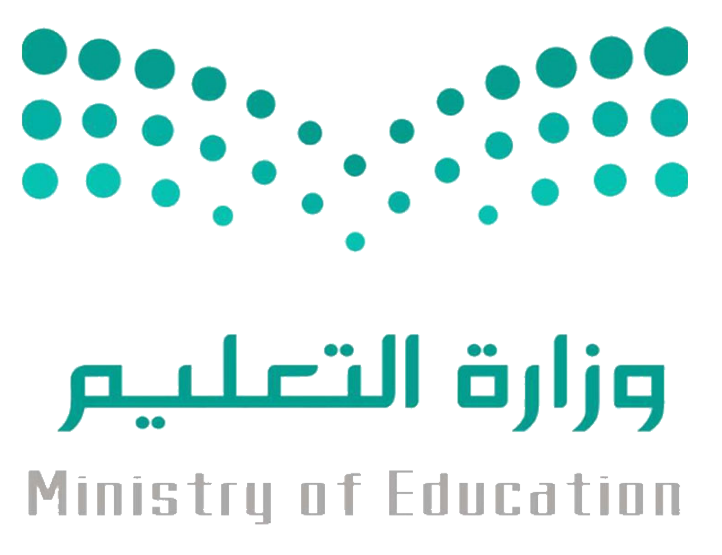 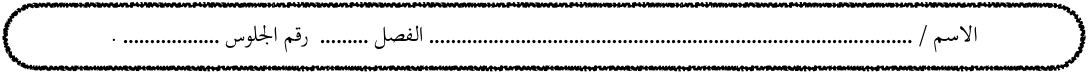 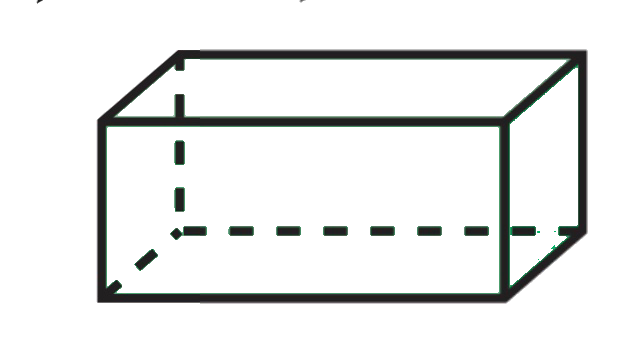 انتهت الأسئلةمع أطيب الأمنيات لكم بالتوفيق والنجاح              معلم/ ة المادة :  						                                           مدير/ةالمدرسة :السؤال الأول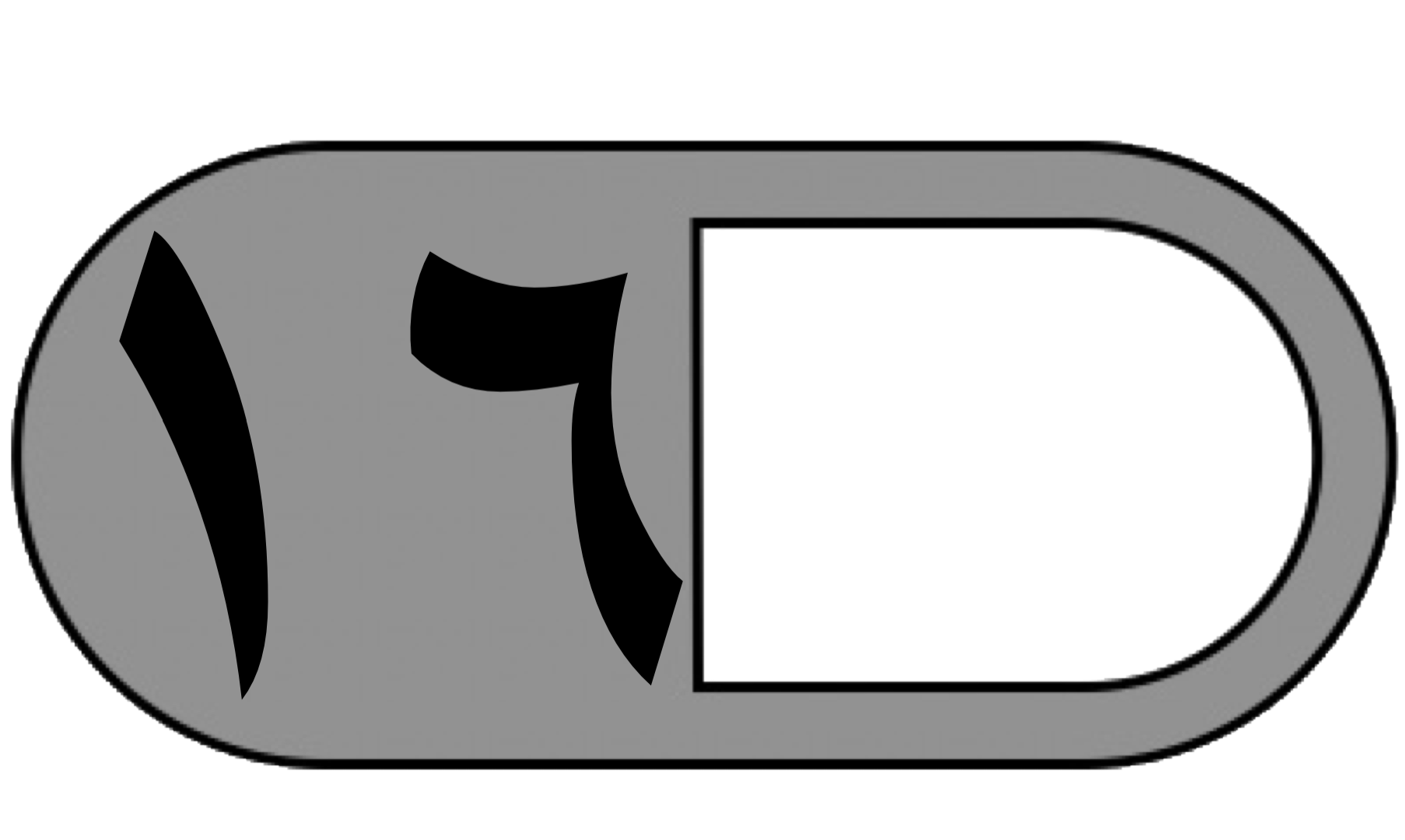 السؤال الثاني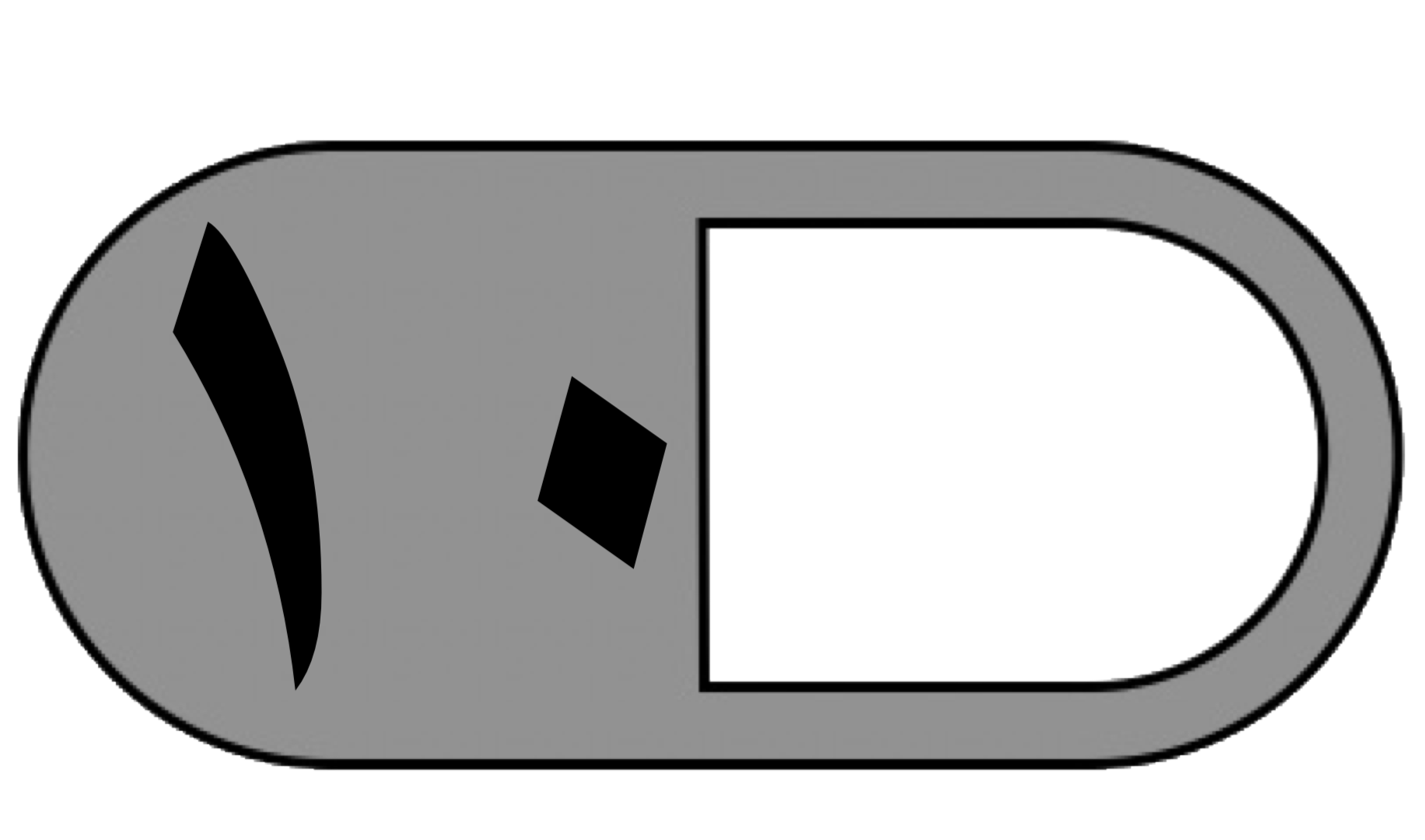 السؤال الثالثالمجموعاسم المصحح اسم المراجعاسم المدقق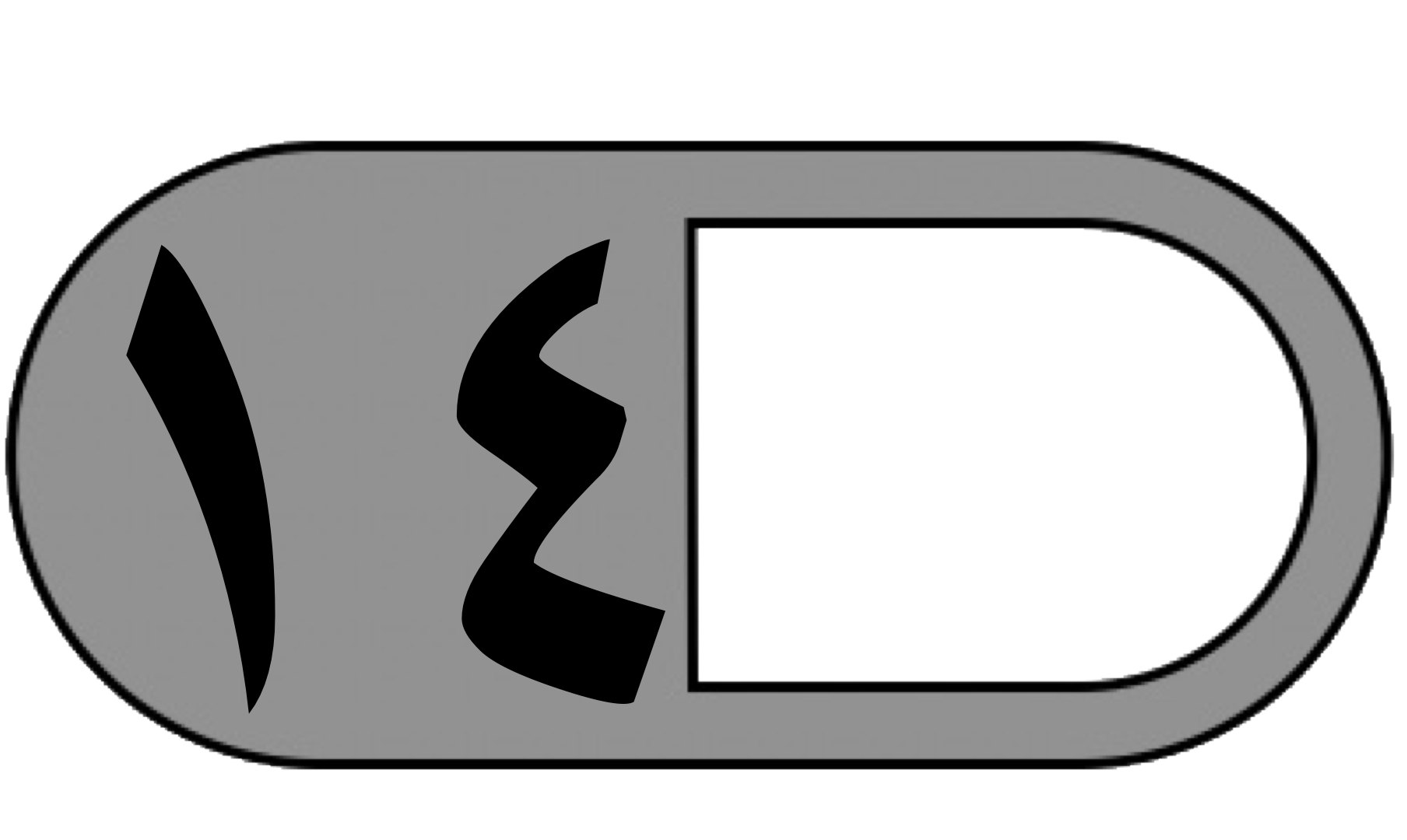 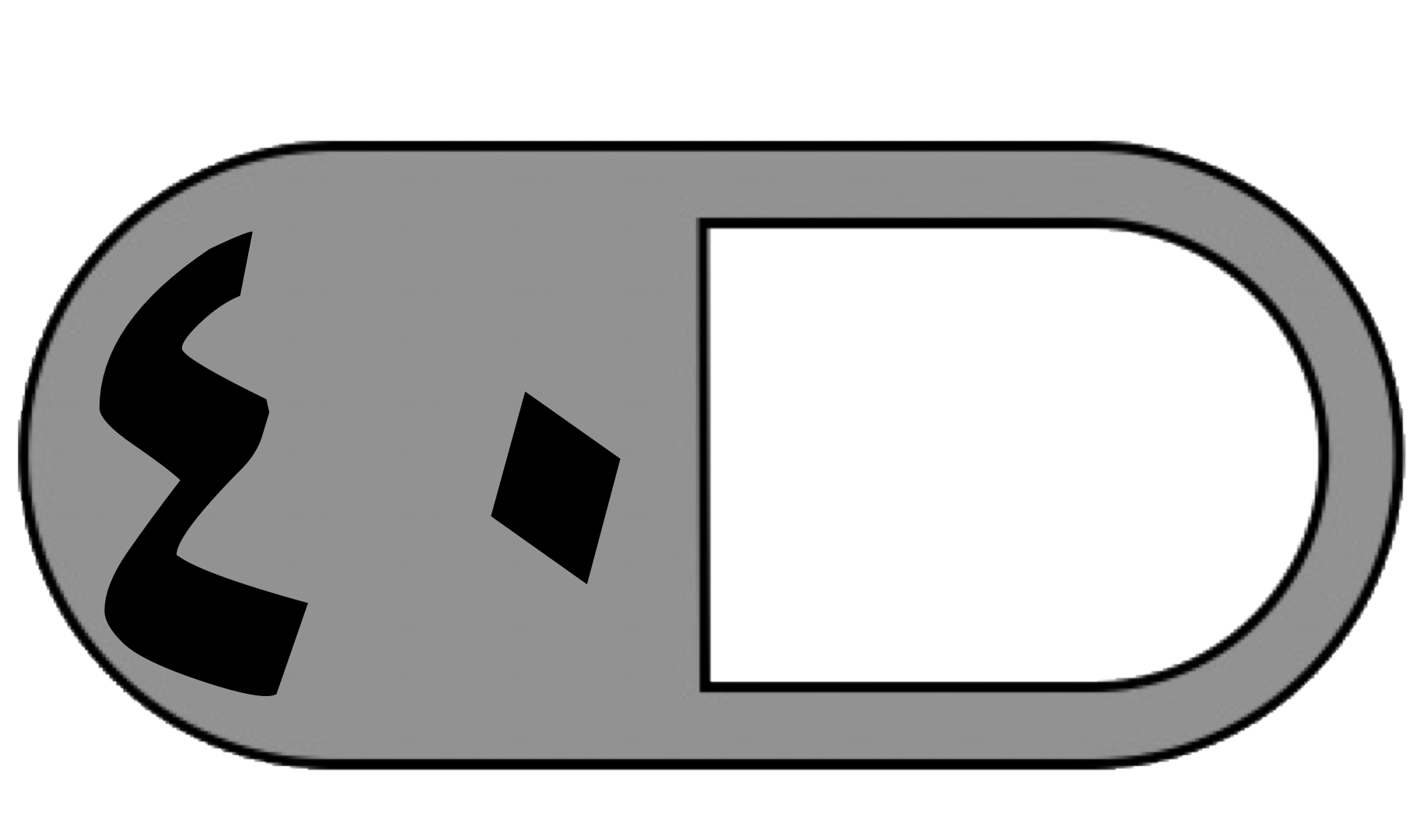 الدرجة النهائية كتابةالسؤال الأول : اختر الإجابة الصحيحة فيما يلي :السؤال الأول : اختر الإجابة الصحيحة فيما يلي :السؤال الأول : اختر الإجابة الصحيحة فيما يلي :السؤال الأول : اختر الإجابة الصحيحة فيما يلي :السؤال الأول : اختر الإجابة الصحيحة فيما يلي :السؤال الأول : اختر الإجابة الصحيحة فيما يلي :السؤال الأول : اختر الإجابة الصحيحة فيما يلي :السؤال الأول : اختر الإجابة الصحيحة فيما يلي :العدد الذي يعتبر من قواسم العدد ٢٠ هو 1-             العدد الذي يعتبر من قواسم العدد ٢٠ هو 1-             العدد الذي يعتبر من قواسم العدد ٢٠ هو 1-             العدد الذي يعتبر من قواسم العدد ٢٠ هو 1-             العدد الذي يعتبر من قواسم العدد ٢٠ هو 1-             العدد الذي يعتبر من قواسم العدد ٢٠ هو 1-             العدد الذي يعتبر من قواسم العدد ٢٠ هو 1-             العدد الذي يعتبر من قواسم العدد ٢٠ هو 1-             أ٣ب٥ج٧د٩ 2-المضاعفات الأربعة الأولى للعدد ٧ هي   2-المضاعفات الأربعة الأولى للعدد ٧ هي   2-المضاعفات الأربعة الأولى للعدد ٧ هي   2-المضاعفات الأربعة الأولى للعدد ٧ هي   2-المضاعفات الأربعة الأولى للعدد ٧ هي   2-المضاعفات الأربعة الأولى للعدد ٧ هي   2-المضاعفات الأربعة الأولى للعدد ٧ هي   2-المضاعفات الأربعة الأولى للعدد ٧ هي  أ١ ، ٧ ، ١٤ ، ٢٠ب28 ، ٧ ، ١٤ ، ٢١ج٧، ١٤، ٢٠ ، ٢٤د٢٨،٢١،١٤ ،٣٠3- ناتج ضرب العددين  ( ٨ × ٨٠٠ )  ذهنيا يساوي3- ناتج ضرب العددين  ( ٨ × ٨٠٠ )  ذهنيا يساوي3- ناتج ضرب العددين  ( ٨ × ٨٠٠ )  ذهنيا يساوي3- ناتج ضرب العددين  ( ٨ × ٨٠٠ )  ذهنيا يساوي3- ناتج ضرب العددين  ( ٨ × ٨٠٠ )  ذهنيا يساوي3- ناتج ضرب العددين  ( ٨ × ٨٠٠ )  ذهنيا يساوي3- ناتج ضرب العددين  ( ٨ × ٨٠٠ )  ذهنيا يساوي3- ناتج ضرب العددين  ( ٨ × ٨٠٠ )  ذهنيا يساويأ٦٤٠٠ب١٦٠٠ج١٥٠٠د٢٥٠٠٤- تقدير ناتج ضرب ٤ × ١٧٩ يساوي :٤- تقدير ناتج ضرب ٤ × ١٧٩ يساوي :٤- تقدير ناتج ضرب ٤ × ١٧٩ يساوي :٤- تقدير ناتج ضرب ٤ × ١٧٩ يساوي :٤- تقدير ناتج ضرب ٤ × ١٧٩ يساوي :٤- تقدير ناتج ضرب ٤ × ١٧٩ يساوي :٤- تقدير ناتج ضرب ٤ × ١٧٩ يساوي :٤- تقدير ناتج ضرب ٤ × ١٧٩ يساوي :أ٨٠٠ب٦٠٠ج٤٠٠د٢٠٠5- أي مسائل الضرب التالية لا تحتاج إلى إعادة تجميع 5- أي مسائل الضرب التالية لا تحتاج إلى إعادة تجميع 5- أي مسائل الضرب التالية لا تحتاج إلى إعادة تجميع 5- أي مسائل الضرب التالية لا تحتاج إلى إعادة تجميع 5- أي مسائل الضرب التالية لا تحتاج إلى إعادة تجميع 5- أي مسائل الضرب التالية لا تحتاج إلى إعادة تجميع 5- أي مسائل الضرب التالية لا تحتاج إلى إعادة تجميع 5- أي مسائل الضرب التالية لا تحتاج إلى إعادة تجميع أب33 × 3ج55 × 5د6 × 126- العدد الذي يجعل الجملة العددية التالية ( 2700 ÷ 3 = ........ ) صحيحة هو : 6- العدد الذي يجعل الجملة العددية التالية ( 2700 ÷ 3 = ........ ) صحيحة هو : 6- العدد الذي يجعل الجملة العددية التالية ( 2700 ÷ 3 = ........ ) صحيحة هو : 6- العدد الذي يجعل الجملة العددية التالية ( 2700 ÷ 3 = ........ ) صحيحة هو : 6- العدد الذي يجعل الجملة العددية التالية ( 2700 ÷ 3 = ........ ) صحيحة هو : 6- العدد الذي يجعل الجملة العددية التالية ( 2700 ÷ 3 = ........ ) صحيحة هو : 6- العدد الذي يجعل الجملة العددية التالية ( 2700 ÷ 3 = ........ ) صحيحة هو : 6- العدد الذي يجعل الجملة العددية التالية ( 2700 ÷ 3 = ........ ) صحيحة هو : أ٩٠ب٩٠٠ج٩٠٠٠د٩٧- تقدير ناتج قسمة ١٦٤٤ ÷ ٥ يساوي  ؟ ٧- تقدير ناتج قسمة ١٦٤٤ ÷ ٥ يساوي  ؟ ٧- تقدير ناتج قسمة ١٦٤٤ ÷ ٥ يساوي  ؟ ٧- تقدير ناتج قسمة ١٦٤٤ ÷ ٥ يساوي  ؟ ٧- تقدير ناتج قسمة ١٦٤٤ ÷ ٥ يساوي  ؟ ٧- تقدير ناتج قسمة ١٦٤٤ ÷ ٥ يساوي  ؟ ٧- تقدير ناتج قسمة ١٦٤٤ ÷ ٥ يساوي  ؟ ٧- تقدير ناتج قسمة ١٦٤٤ ÷ ٥ يساوي  ؟ أ٢٠٠ب٣٠٠ج٤٠٠د٥٠٠8 – ناتج قسمة 17 ÷ 2 =8 – ناتج قسمة 17 ÷ 2 =8 – ناتج قسمة 17 ÷ 2 =8 – ناتج قسمة 17 ÷ 2 =8 – ناتج قسمة 17 ÷ 2 =8 – ناتج قسمة 17 ÷ 2 =8 – ناتج قسمة 17 ÷ 2 =8 – ناتج قسمة 17 ÷ 2 =أ٨ والباقي ١ب٦ والباقي ٢ج٨د٧9-المجسمالذي يصنع باستعمال دائرتين ومستطيل  هو 9-المجسمالذي يصنع باستعمال دائرتين ومستطيل  هو 9-المجسمالذي يصنع باستعمال دائرتين ومستطيل  هو 9-المجسمالذي يصنع باستعمال دائرتين ومستطيل  هو 9-المجسمالذي يصنع باستعمال دائرتين ومستطيل  هو 9-المجسمالذي يصنع باستعمال دائرتين ومستطيل  هو 9-المجسمالذي يصنع باستعمال دائرتين ومستطيل  هو 9-المجسمالذي يصنع باستعمال دائرتين ومستطيل  هو أهرمبمخروطجاسطوانةدمكعب10-الزاوية القائمة قياسها يساوي 10-الزاوية القائمة قياسها يساوي 10-الزاوية القائمة قياسها يساوي 10-الزاوية القائمة قياسها يساوي 10-الزاوية القائمة قياسها يساوي 10-الزاوية القائمة قياسها يساوي 10-الزاوية القائمة قياسها يساوي 10-الزاوية القائمة قياسها يساوي أ70°ب80°ج90°د100° 11 – تسمى الزاوية المجاورة زاوية ...............................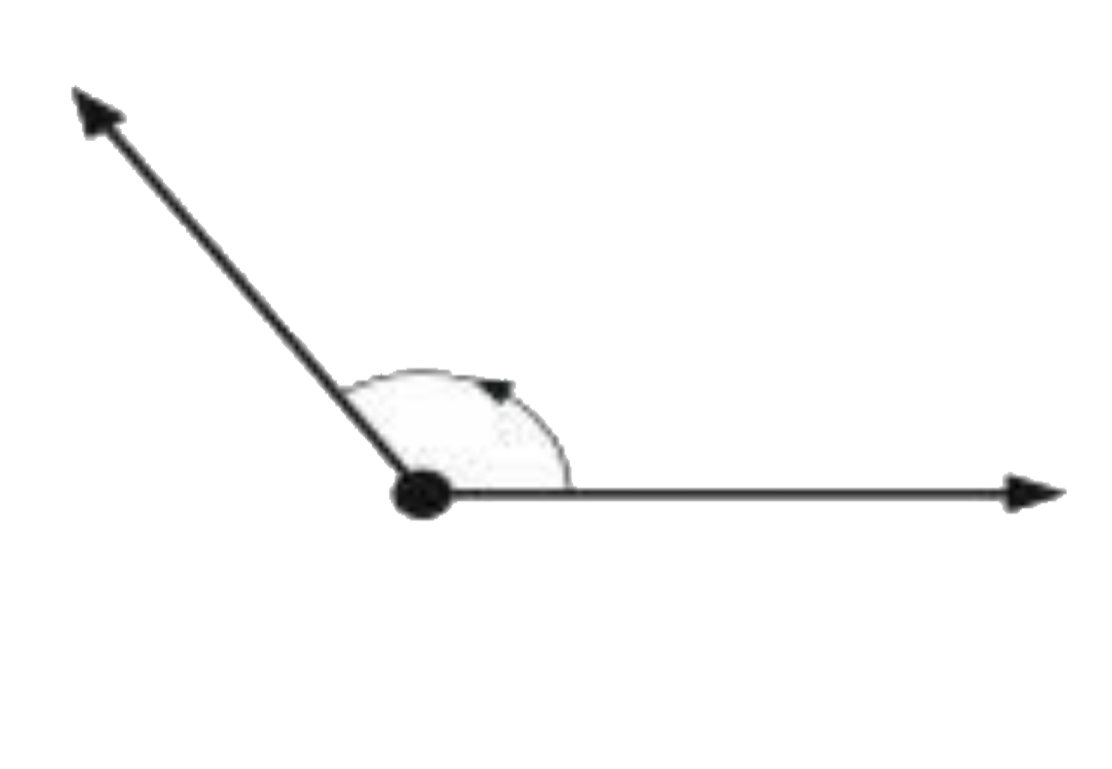  11 – تسمى الزاوية المجاورة زاوية ............................... 11 – تسمى الزاوية المجاورة زاوية ............................... 11 – تسمى الزاوية المجاورة زاوية ............................... 11 – تسمى الزاوية المجاورة زاوية ............................... 11 – تسمى الزاوية المجاورة زاوية ............................... 11 – تسمى الزاوية المجاورة زاوية ............................... 11 – تسمى الزاوية المجاورة زاوية ...............................أحادة بمستقيمةجقائمة دمنفرجة 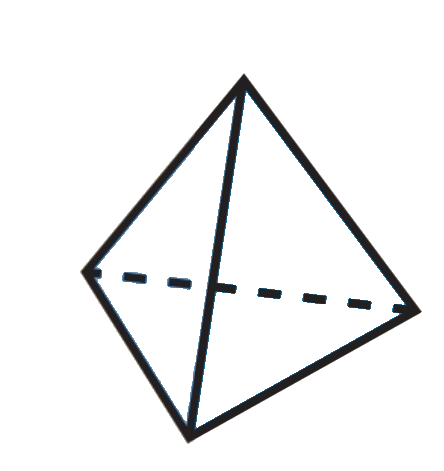 12- عدد الأحرف والرؤوس في المجسم المجاور هي  12- عدد الأحرف والرؤوس في المجسم المجاور هي  12- عدد الأحرف والرؤوس في المجسم المجاور هي  12- عدد الأحرف والرؤوس في المجسم المجاور هي  12- عدد الأحرف والرؤوس في المجسم المجاور هي  12- عدد الأحرف والرؤوس في المجسم المجاور هي  12- عدد الأحرف والرؤوس في المجسم المجاور هي  12- عدد الأحرف والرؤوس في المجسم المجاور هي  أ٣ أوجه ، ٣ رؤوسب٥ أوجه ، ٣ رؤوسج٥ أوجه ، ٥ رؤوسد٤ أوجه ، ٤ رؤوس١٣ - قياس الزاوية المجاورة بالدورات يساوي:    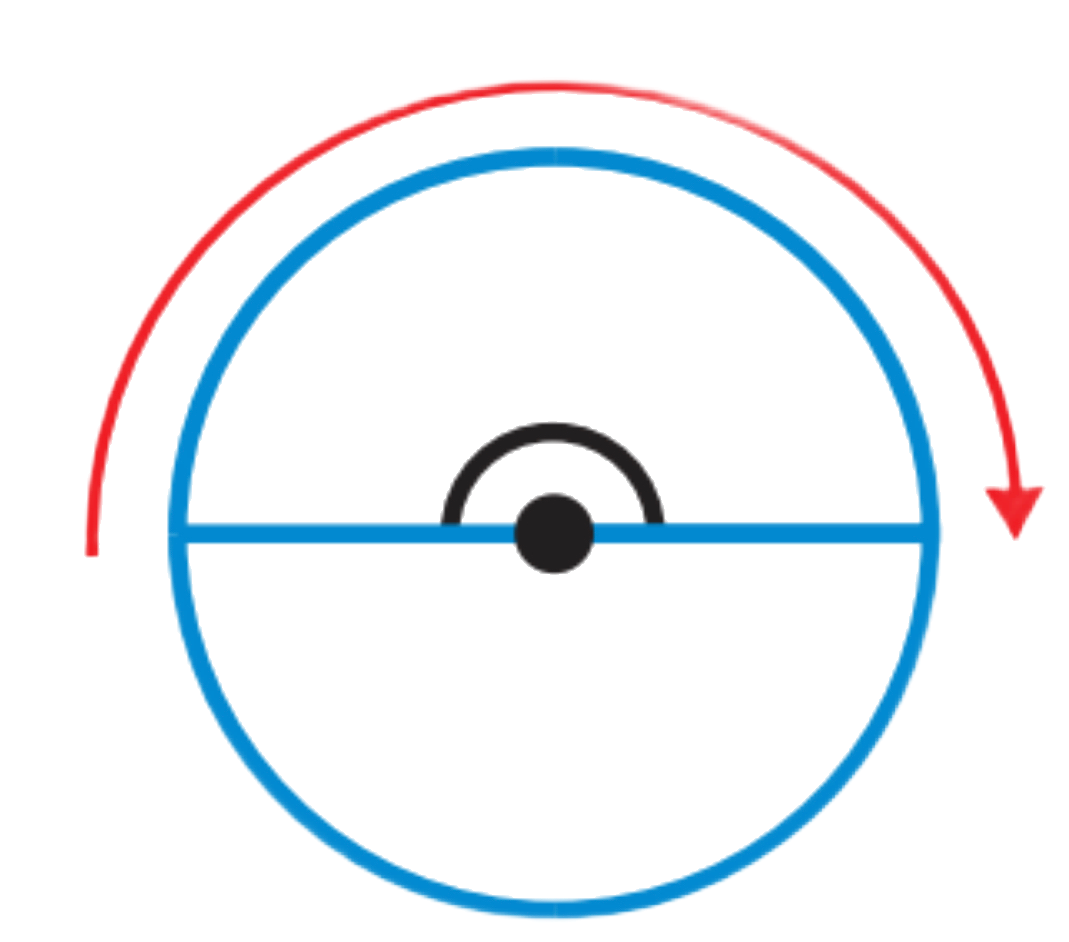 ١٣ - قياس الزاوية المجاورة بالدورات يساوي:    ١٣ - قياس الزاوية المجاورة بالدورات يساوي:    ١٣ - قياس الزاوية المجاورة بالدورات يساوي:    ١٣ - قياس الزاوية المجاورة بالدورات يساوي:    ١٣ - قياس الزاوية المجاورة بالدورات يساوي:    ١٣ - قياس الزاوية المجاورة بالدورات يساوي:    ١٣ - قياس الزاوية المجاورة بالدورات يساوي:    أدورة كاملةبدورة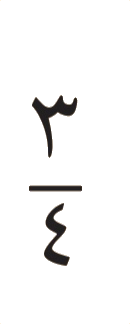 جدورة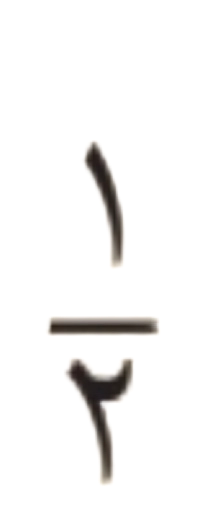 ددورة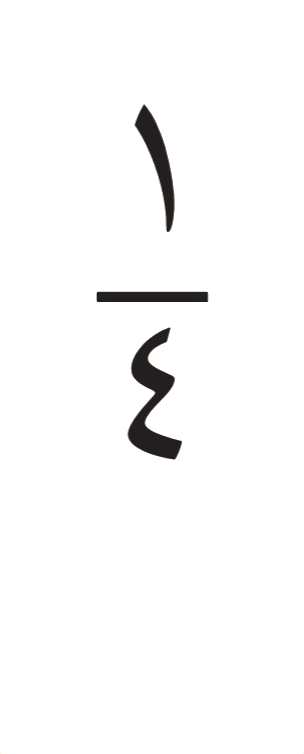  14- الشكل الثنائي الأبعاد المجاور يسمى  14- الشكل الثنائي الأبعاد المجاور يسمى  14- الشكل الثنائي الأبعاد المجاور يسمى  14- الشكل الثنائي الأبعاد المجاور يسمى  14- الشكل الثنائي الأبعاد المجاور يسمى  14- الشكل الثنائي الأبعاد المجاور يسمى  14- الشكل الثنائي الأبعاد المجاور يسمى  14- الشكل الثنائي الأبعاد المجاور يسمى أثمانيبسداسيجخماسيدرباعي15-الشكل الذي ليس له تماثل دوراني هو 15-الشكل الذي ليس له تماثل دوراني هو 15-الشكل الذي ليس له تماثل دوراني هو 15-الشكل الذي ليس له تماثل دوراني هو 15-الشكل الذي ليس له تماثل دوراني هو 15-الشكل الذي ليس له تماثل دوراني هو 15-الشكل الذي ليس له تماثل دوراني هو 15-الشكل الذي ليس له تماثل دوراني هو أ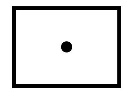 ب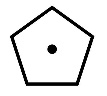 ج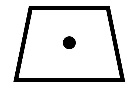 د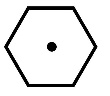 16-الشكل الثلاثي الأبعاد الذي له المنظر الأمامي المجاور هو 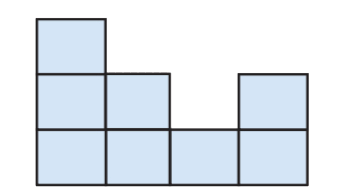 16-الشكل الثلاثي الأبعاد الذي له المنظر الأمامي المجاور هو 16-الشكل الثلاثي الأبعاد الذي له المنظر الأمامي المجاور هو 16-الشكل الثلاثي الأبعاد الذي له المنظر الأمامي المجاور هو 16-الشكل الثلاثي الأبعاد الذي له المنظر الأمامي المجاور هو 16-الشكل الثلاثي الأبعاد الذي له المنظر الأمامي المجاور هو 16-الشكل الثلاثي الأبعاد الذي له المنظر الأمامي المجاور هو 16-الشكل الثلاثي الأبعاد الذي له المنظر الأمامي المجاور هو أ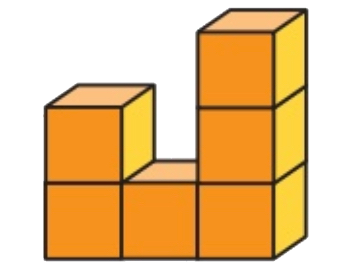 ب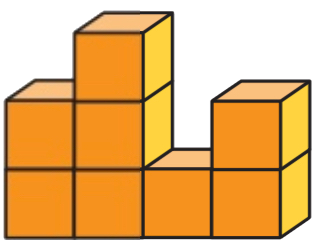 ج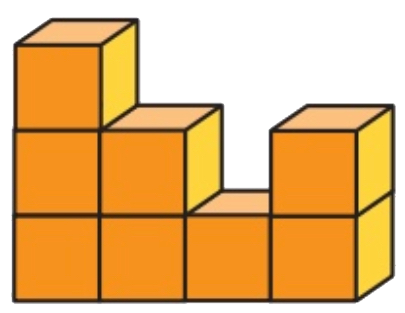 د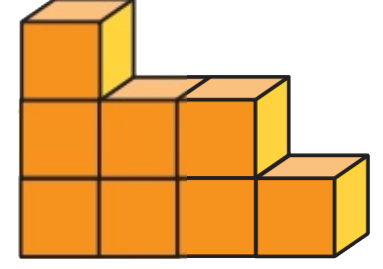 السؤال الثاني : أ) ضع علامة (  √ ) أمام العبارة الصحيحة وعلامة ( × ) أمام العبارة الخاطئة فيما يلي :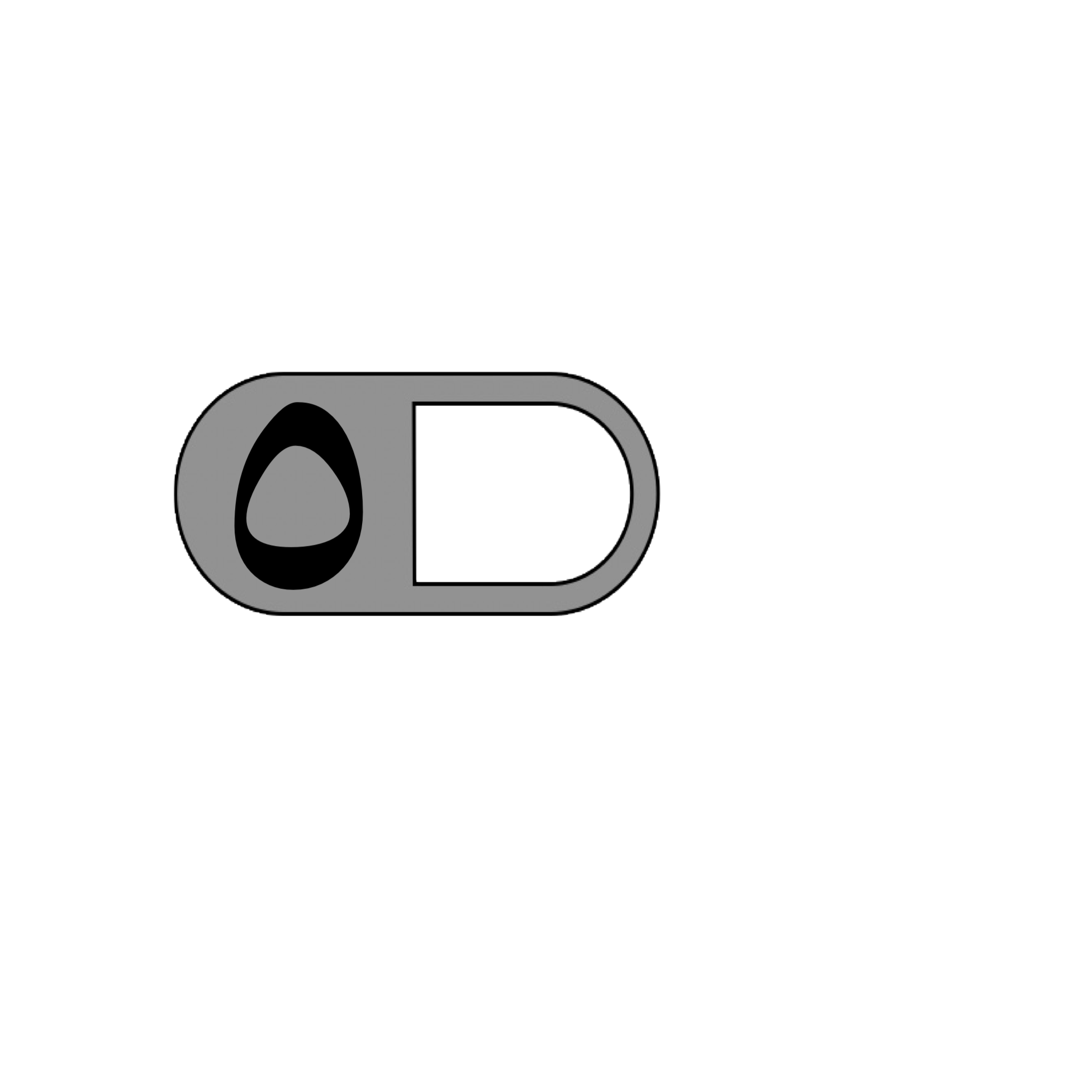 السؤال الثاني : أ) ضع علامة (  √ ) أمام العبارة الصحيحة وعلامة ( × ) أمام العبارة الخاطئة فيما يلي :إذا كان 5 × 6 = 30 فإن 50 × 60 = 3002-المقسوم عليه في الجملة العددية التالية  ( 6300 ÷ 7 = 900 ) هو 7العدد ٤ له قاسمان فقط     3 -   4- الزاوية الحادة قياسها أكبر من ( صفر ) وأصغر من 90°    5 - يسمى المثلث مختلف الأضلاع إذا كانت كل أضلاعه مختلفة  السؤال الثاني : ب) صل بين العمود( أ ) بما يناسب من العمود ( ب ) بوضع الرقم المناسب أمامه فيما يلي  السؤال الثاني : ب) صل بين العمود( أ ) بما يناسب من العمود ( ب ) بوضع الرقم المناسب أمامه فيما يلي  السؤال الثاني : ب) صل بين العمود( أ ) بما يناسب من العمود ( ب ) بوضع الرقم المناسب أمامه فيما يلي  السؤال الثاني : ب) صل بين العمود( أ ) بما يناسب من العمود ( ب ) بوضع الرقم المناسب أمامه فيما يلي  ( أ ) ( أ ) ( ب )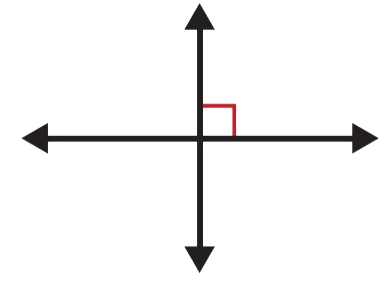 ( ب )١كرة ٢هرم ثلاثي ٣مستقيمان متوازيان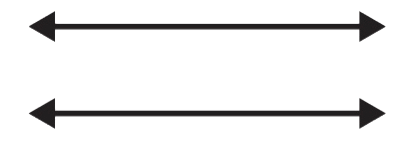 ٤منشور رباعي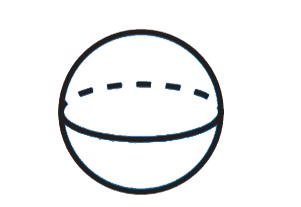 ٥مستقيمان  متعامدانالسؤال الثالث : أجب عن المطلوب فيما يلي :أ ) صنف المثلثات من حيث الزوايا ( حاد الزاوية ، قائم الزاوية ، منفرج الزاوية )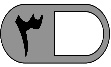 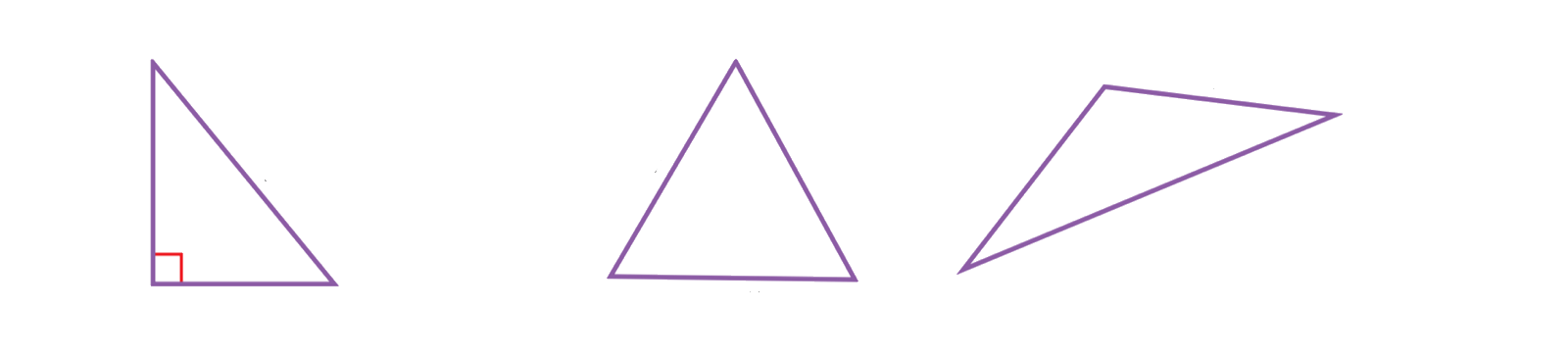 ………………………………           ……………………………        ……………………………ب)  ما النقطة التي تمثل العدد ( 2300 ) على خط الأعداد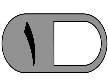 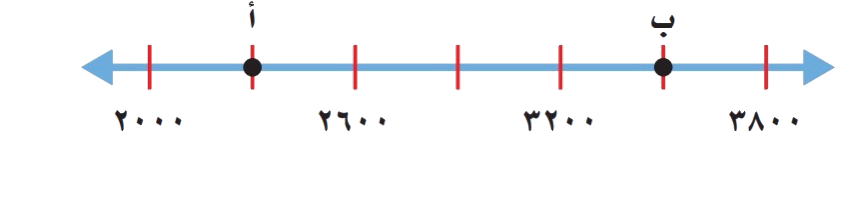                 …………………ج )من خلال قراءتك للرسم المجاور أجب عما يلي :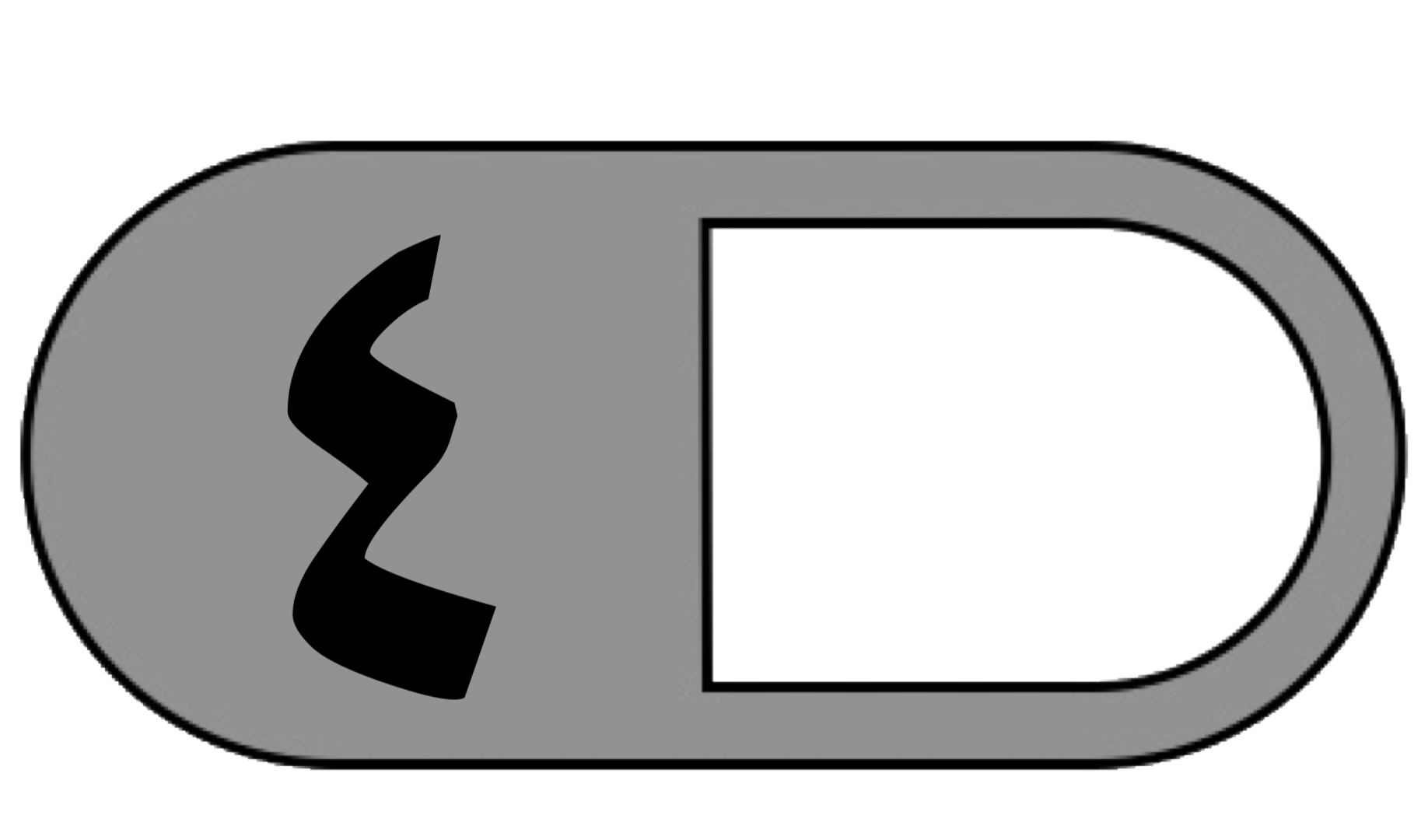 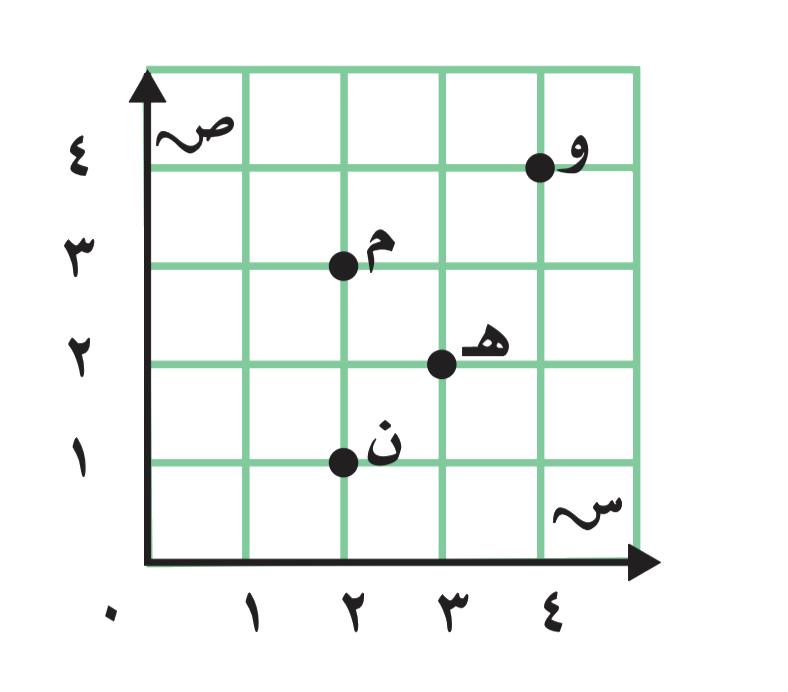 ١- ما الحرف الذي يقع عند الزوج المرتب  ) ٢ ، ٣)   ......٢- ما الحرف الذي يقع عند الزوج المرتب  ) 4 ، 4)   ......٣- حدد الزوج المرتب الذي يقع عند حرف (ن)  ) .....، ......)   ٤- حدد الزوج المرتب الذي يقع عند حرف (هـ)  ) .....، ......)   د) أوجد ناتج مايلي : 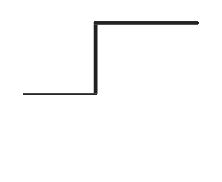                                    ٣    ٢                                          ٦   ٤   ٨    ٢×                                 ١    4                                  ————                                هـ ) أراد شخص شراء ثلاث هدايا بالسعر نفسه إذا أعطى البائع ١٠٠ ريال وكان الباقي ريال واحد فكم سعر الهدية الواحدة ………………………………………………………………………………………………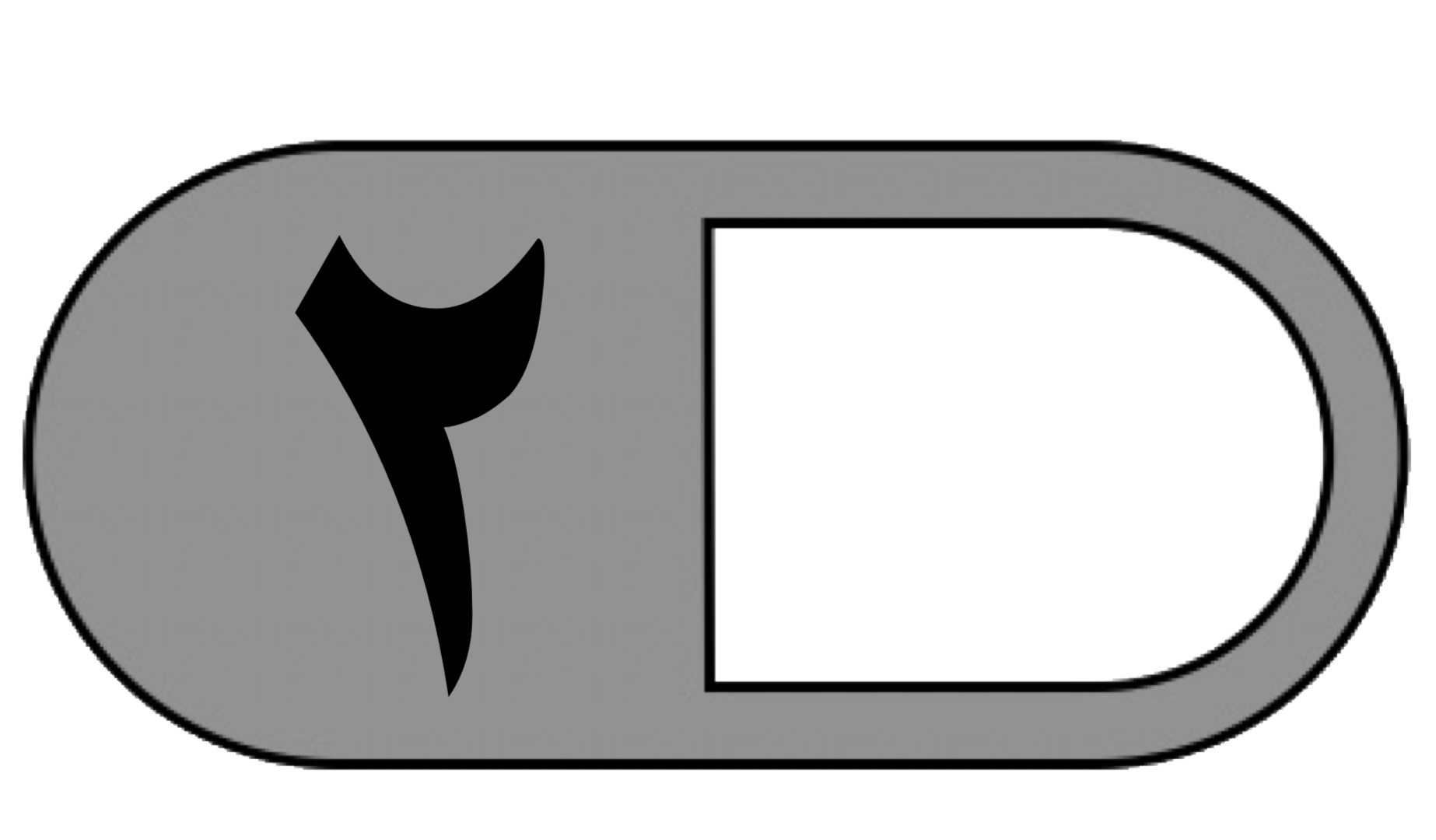 ………………………………………………………………………………………………